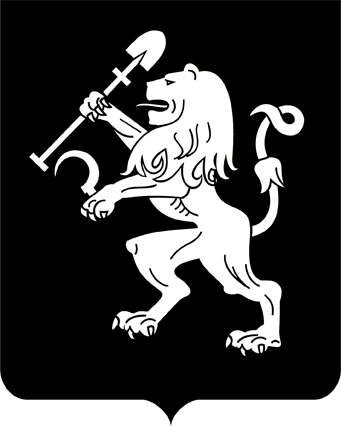 АДМИНИСТРАЦИЯ ГОРОДА КРАСНОЯРСКАПОСТАНОВЛЕНИЕОб утверждении проекта внесения изменений в проект межевания территории центральной левобережной части города Красноярска и района «Удачный» в части земельных участков с условными номерами 4.4.67, 4.4.68, 4.4.74, 4.4.106Рассмотрев материалы проекта внесения изменений в проект межевания территории центральной левобережной части города Красноярска и района «Удачный» в границах земельных участков 
с условными номерами 4.4.67, 4.4.68, 4.4.74, 4.4.106, протокол публичных слушаний от 23.12.2022, заключение о результатах публичных слушаний от 26.12.2022, руководствуясь ст. 5.1, 43, 45, 46 Градостроительного кодекса Российской Федерации, ст. 16 Федерального закона                        от 06.10.2003 № 131-ФЗ «Об общих принципах организации местного самоуправления в Российской Федерации», ст. 8 Правил землепользования и застройки городского округа город Красноярск, утвержденных решением Красноярского городского Совета депутатов от 07.07.2015                   № В-122, ст. 7, 41, 58, 59 Устава города Красноярска,ПОСТАНОВЛЯЮ:1. Утвердить проект внесения изменений в проект межевания территории центральной левобережной части города Красноярска и района «Удачный», утвержденный постановлением администрации города                   от 15.12.2020 № 1005, в границах земельных участков с условными                   номерами 4.4.67, 4.4.68, 4.4.74, 4.4.106 согласно приложениям 1, 2.2. Настоящее постановление опубликовать в газете «Городские новости» и разместить на официальном сайте администрации города            в течение семи дней с даты принятия постановления.3. Постановление вступает в силу со дня его официального опубликования.Глава города                                                                               В.А. Логинов19.01.2023№ 26